23.02.06 ТЕХНИЧЕСКАЯ ЭКСПЛУАТАЦИЯ ПОДВИЖНОГО СОСТАВА ЖЕЛЕЗНЫХ ДОРОГ (ТЕПЛОВОЗЫ И ДИЗЕЛЬ-ПОЕЗДА)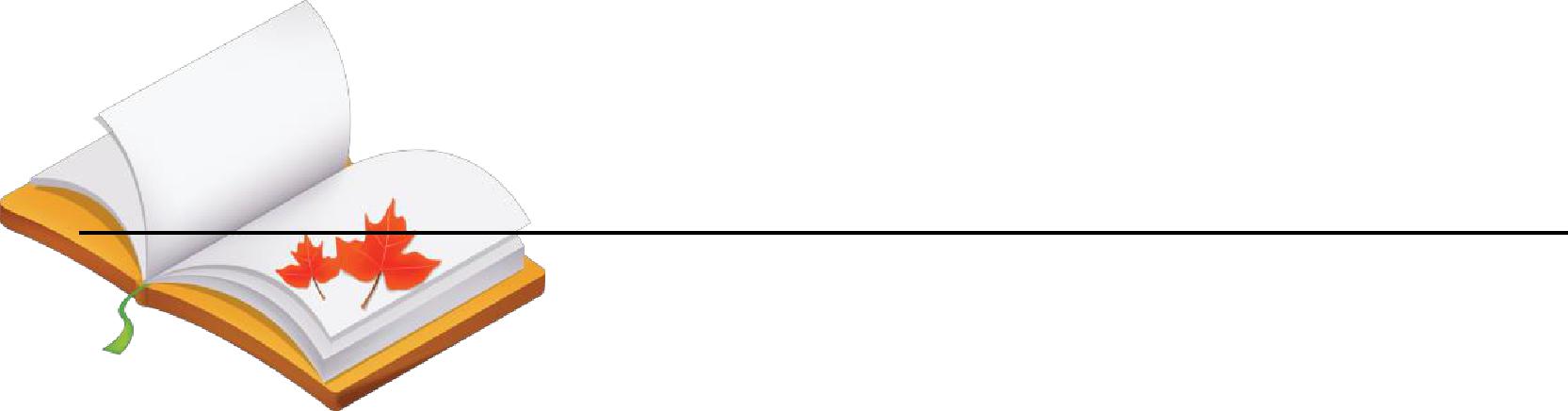  (Учебники, учебные пособия, компьютерные обучающие программы, инструкции, периодические издания  2021-2022 уч_годБиблиотека БАмИЖТ    08.02.2022 гУчебники, учебные пособия, компьютерные обучающие программы, инструкцииПАПЧЕНКОВ С.И. ЛОКОМОТИВНОЕ ХОЗЯЙСТВО : ПОСОБИЕ ПО ДИПЛОМНОМУ ПРОЕКТИРОВАНИЮ / ПАПЧЕНКОВ. – М.:Альянс,2020.-192 с.Белозеров И.Н., Балаев А.А. Электрическое оборудование тепловозов и дизель - поездов[Электронный ресурс]: учебник для СПО. - ФГБУ ДПО «УМЦ ЖДТ», 2017.-1 эл. опт.дискГордиенко А.В. и др., Выполнение технического обслуживания и ремонта тепловозов и дизель - поездов. Конструкция, техническое обслуживание и ремонт подвижного состава (тепловозы и дизель - поезда) [Электронный ресурс]: учебник. — М.: ФГБУ ДПО «УМЦ ЖДТ», 2018. — 832 с. Режим доступа: http://umczdt.ru/books/37/225466/ - Загл. с экрана. Дайлидко А.А., Конструкция тепловозов, дизель - поездов и рельсовых автобусов[Электронный ресурс]: учеб. пособие. — М.: ФГБУ ДПО «УМЦ ЖДТ», 2018. — 455 с. Режим доступа: http://umczdt.ru/books/37/225468/ - Загл. с экрана.Дайлидко А.А. Электрические машины тепловозов и дизель - поездов [Электронный ресурс]: учебное пособие. — М.: ФГБУ ДПО «УМЦ ЖДТ», 2017. — 242 с. Режим доступа: http://umczdt.ru/books/37/225466/ - Загл. с экрана.Дайлидко А.А. Электрические машины тепловозов и дизель - поездов [Электронный ресурс]: учебное пособие для СПО. - ФГБУ ДПО «УМЦ ЖДТ», 2017.-1 эл. опт. диск.Елистратов А.В. Автоматические тормоза вагонов [Электронный ресурс] : учеб. пособие. — М.: ФГБУ ДПО «УМЦ ЖДТ», 2019. — 232 с. - Режим доступа: http://umczdt.ru/books/937/230289/   - Загл. с экрана.Кирпатенко А.В. Диагностика технического состояния машин) [Электронный ресурс]: учебник. — М.: ФГБУ ДПО «УМЦ ЖДТ», 2017. — 92 с. Режим доступа: http://umczdt.ru/books/37/225466/ - Загл. с экрана.Кузнецов К.В. Тепловоз ТЭМ7А. Устройство и эксплуатация)[Электронный ресурс]: учеб. пособие. —М.: ФГБУ ДПО «УМЦ ЖДТ», 2019. — 532 с. - Режим доступа: http://umczdt.ru/books/937/234341/ —  - Загл. с экрана.Лапицкий В.Н. Основы технического обслуживания и ремонта тепловозов и дизель-поездов. Часть 1. Принципы технологии ремонта тягового подвижного состава. Понятие о надежности [Электронный ресурс]: учебное пособие для СПО. - ФГБУ ДПО «УМЦ ЖДТ»,2017.-1эл.опт.дискЛапицкий В.Н. Основы технического обслуживания и ремонта тепловозов и дизель – поездов [Электронный ресурс]: учебное пособие. — М.: ФГБУ ДПО «УМЦ ЖДТ», 2017. — 170 с. Режим доступа: http://umczdt.ru/books/37/225466/ - Загл. с экрана.Леоненко Е.Г. Техническая эксплуатация железных дорог и безопасность движения [Электронный ресурс]: учебное пособие для СПО. - ФГБУ ДПО «УМЦ ЖДТ», 2017.-1 эл. опт. диск.ТИТОВА, Т. С. ОХРАНА ТРУДА НА ЖЕЛЕЗНОДОРОЖНОМ ТРАНСПОРТЕ: УЧЕБНОЕ ПОСОБИЕ/Т.С.ТИТОВА.-МОСКВА:ФГБУ ДПО "УМЦ ЖДТ ",2017.-483 сСОЛОМАТИН, А. В. ЭЛЕКТРИЧЕСКОЕ ОБОРУДОВАНИЕ ТЯГОВОГО ПОДВИЖНОГО СОСТАВА ЖЕЛЕЗНЫХ ДОРОГ : УЧЕБНОЕ ПОСОБИЕ / А. В. СОЛОМАТИН. - МОСКВА : ФГБУ  ДПО "УМЦ ЖДТ, 2021.-212 с.Мукушев Т.Ш. Конструкция, техническое обслуживание и ремонт подвижного состава(тепловозы и дизель поезда). Тема 1.3. Энергетические установки тепловозов и диезль-поездов: учеб. пособие. — М.: ФГБУ ДПО «УМЦ ЖДТ», 2019. — 240 с. - Режим доступа: http://umczdt.ru/books/937/232047/ - Загл. с экрана.Охрана труда на железнодорожном транспорте[Электронный ресурс]: учеб. пособие / О.И. Копытенкова и др.; под ред. Т.С. Титовой. — М.: ФГБУ ДПО «УМЦ ЖДТ», 2019. — 483 с. - Режим доступа: http://umczdt.ru/books/937/227910/ — - Загл. с экрана."Пашкевич М.Н. Изучение правил технической эксплуатации железных дорог и безопасности движения [Электронный ресурс]: учебное пособие для СПО. - ФГБУ ДПО «УМЦ ЖДТ», 2017.-1 эл. опт. диск.Разработка технологических процессов,  конструкторско-технической и технологической документации (электроподвижной состав) [Электронный ресурс]: учебник. — М.: ФГБУ ДПО «УМЦ ЖДТ», 2018. — 344 с. Режим доступа: http://umczdt.ru/books/37/225466/ - Загл. с экрана. Смаглюков Д.А. Тормоза подвижного состава железных дорог. Мотовозы, автомотрисы: учеб. пособие[Электронный ресурс]. — М.: ФГБУ ДПО «УМЦ ЖДТ», 2019. — 284 с. - Режим доступа: http://umczdt.ru/books/937/228009/ - Загл. с экрана.ПЕРИОДИЧЕСКИЕ ИЗДАНИЯТехник транспорта: образование и практика. 2021. Том 2. Выпуск 1.– Москва : ФГБУ ДПО «УМЦ ЖДТ», 2021. – 128 c. (Online) — Текст: электронный//УМЦЖДТ: электронная библиотека. — URL: http://umczdt.ru/books/947/250787/.  — Режим доступа: электронныйТехник транспорта: образование и практика. научно-практический журнал, 2020. Т. 1. Вып. 3.-http://umczdt.ru/books/947/245152/.- Режим доступа электронныйТехник транспорта: образование и практика. Научно-практический журнал 2020. Том 1. Вып.4.  — URL: http://umczdt.ru/books/947/247837.- Режим доступа: электронныйТехник транспорта. Образование и практика: Научно-практический журнал по подготовке кадров для транспорта: 2020 г. Том 1, Вып. 1-2 —2020. — 140 с. - http://umczdt.ru/books/947/243748 . - Режим доступа: электронныйЛокомотив: ежемесячный производственно-технический и технико-популярный журнал,2021-2022 г.Гудок: ежедневная транспортная газета,2021-2022 г.г.Железнодорожный транспорт: ежемесячный научно-технический технико-экономический журнал,2021-2022 г.Железные дороги мира: ежемесячный научно-технический журнал, 2022 г.Экономика железных дорог,2022 г.Транспорт России:всероссийская транспортная еженедельная информационно-аналитическая газета,2021-2022 